                ,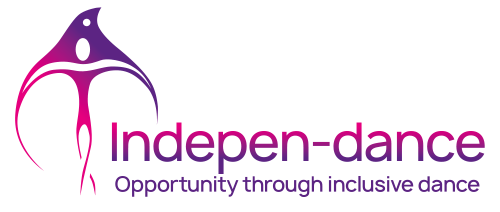 VOLUNTEER APPLICATION FORMIf you would like to discuss opportunities beforehand or require any support please email our Volunteer Co-ordiantor – admin@indepen-dance.org.uk CONTACT DETAILS NOTE: Please fill in as much as possible about your previous experience with most recent at the top, add extra rows to the tables below if required. EMPLOYMENT AND VOLUNTARY EXPERIENCE EDUCATIONTRAINNING NOTE: This is your opportunity to tell us about yourself you can write this in any form - as a paragraph, list or bullet point. SUPORTING STATEMENTAVAILABILITYADDITIONAL INFORMATIONSUPPORT REQUIRED Do you have any accessibility requirements or adjustments to be made to enable you to volunteer? How did you hear about this volunteering opportunity? DECLARATIONPlease return your completed application form to our Volunteer Co-ordinator – by email to – admin@indepen-dance.org.uk with the email subject ‘VOLUNTEER APPLICATION’ Thank you! https://www.indepen-dance.org.uk/
159-161 James St, Bridgeton, Glasgow G40 1BSCompany Number: SC033239Scottish Charity Number: 29464Volunteer Position Applying forBarista Volunteer Full Name Date of Birth Address Postcode Email Address Mobile Number RolePlaceFrom(Month/ Year)To(Month / Year)Place of StudyCourse/ Subjects and ResultFrom(Month / Year)To(Month / Year)If you would like to list any training or awards as part of your application list below with course name and dates . . . Why would you like to Volunteer at Indpen-dance within this role? We would like to know about your skills and experience and what has interested you in applying for this role.What would you like to gain from Volunteering at Indepen-dance? We would like to know what you want to get out of Volunteering so we can support you to achieve during your time. Please give us a rough idea of your availability. Our Coffee Hut is schedule to be open for orders between 10am - 2pm – Monday to Friday. We will be as flexible as possible however would like to ask for 1 shift on a weekly commitment (with the understanding that volunteers will need and require some break from volunteering). If you wish to add any additional Information for your application I confirm that all information provided on this form is correct to the best of my knowledge. I understand that details and information given in this application form will only be used for my interest in potential volunteering opportunities and for other opportunities within Indepen-dance. I understand that my information and personal details will be kept in line with current data protection laws and best practice.I confirm that all information provided on this form is correct to the best of my knowledge. I understand that details and information given in this application form will only be used for my interest in potential volunteering opportunities and for other opportunities within Indepen-dance. I understand that my information and personal details will be kept in line with current data protection laws and best practice.Name Date Sign 